Государственное образовательное учреждение высшего профессионального образования «Донецкий национальный университет»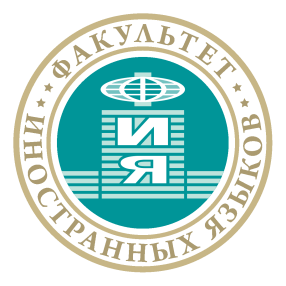 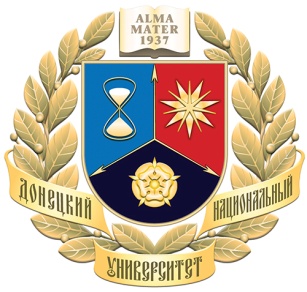 Факультет иностранных языковКафедра германской филологииИНФОРМАЦИОННОЕ ПИСЬМО - ПРИГЛАШЕНИЕСогласно приказу Министерства образования и науки Донецкой Народной Республики № 1345 от 25.09.2019 г. «Об утверждении плана проведения мероприятий Международного и Республиканского уровней в образовательных организациях высшего профессионального образования» Международная студенческая олимпиада по иностранному языку (немецкому) для студентов специальных факультетов для студентов бакалавриата, специалитета и магистратуры, изучающих немецкий язык как основной иностранный язык, будет проведена в 2020 году на факультете иностранных языков ГОУ ВПО «Донецкий национальный университет». К участию приглашаются победители и призеры университетских студенческих олимпиад по немецкому языку Донецкой Народной Республики, Луганской Народной Республики, Российской Федерации, стран ближнего и дальнего зарубежья. 1.	Международная студенческая олимпиада проводится дистанционно в апреле 2020 года. От каждого высшего образовательного учреждения для участия приглашаются до 5 студентов, набравших наибольшее количество баллов на внутривузовской олимпиаде. 2. Для дистанционного участия в Олимпиаде необходимы навыки работы с ПК и наличие следующего оборудования: Подключение к сети Интернет не менее 512 Кб/сек;Программное обеспечение Microsoft Office;Колонки;Видеозаписывающее устройство (фотоаппарат, смартфон, планшет) с целью последующей записи видео и его отправки посредством e-mail.3. Для того, чтобы стать участником Международной студенческой олимпиады, необходимо заполнить анкету участника (Приложение 1) и отправить ее на электронный адрес Оргкомитета олимпиады fia.olimpiada@donnu.ru в срок до 1 апреля 2020 года. Анкеты, поступившие после 1 апреля, рассматриваться не будут.	Отсканированный файл с заполненной формой анкеты необходимо переименовать по следующему образцу: ivanov_anketa, где ivanov – фамилия участника. 	В теме электронного письма необходимо обязательно указать без знаков препинания: зарубежная филология немецкий язык.        Каждый зарегистрированный участник получит письмо-подтверждение. 4. I (отборочный) тур Международной студенческой олимпиады проводится 06 апреля 2020 года в 10.00 по московскому времени и состоит из трех частей, а именно:- Аудирование;- Чтение;- Письмо.В указанное время участники получат доступ к заданиям, текст которых необходимо будет скачать на свой ПК и выполнить в ограниченное время. (Время выполнения задания будет указано в письме).По итогам первого тура, участники, набравшие максимальное количество баллов, проходят в финал.II (заключительный) тур Международной студенческой олимпиады проводится 14 апреля 2020 года в 10.00 по московскому времени и состоит в выполнении устного творческого задания.В указанное время участники получат письмо на электронную почту с необходимыми инструкциями к заданию, которое необходимо будет записать как видео-файл и прислать на электронный адрес Оргкомитета в ограниченное время. Все участники Международной олимпиады получат сертификаты участников, а победители – дипломы I-III степени за 1-3 места соответственно. Сертификаты и дипломы будут отправлены по электронной почте.В двухнедельный срок после окончания II тура состоится объявление победителей, рассылка сертификатов и дипломов.Спешите попробовать свои силы!Адрес оргкомитета:ГОУ ВПО «Донецкий национальный университет»,Факультет иностранных языковПроспект Гурова, 14283001, г. ДонецкE-mail: fia.olimpiada@donnu.ruПриложение 1Положения о Международной студенческой олимпиадеАНКЕТАучастника ІІ этапа ОлимпиадыФамилия, имя, отчество (полностью) _____________________________________________________________________________
Дата рождения ________________________________________________________________Образовательная организация высшего профессионального образования (полное название, юридический адрес) __________________________________________________________________________________________________________________________________________________________Факультет, курс _______________________________________________________________Направление подготовки ________________________________________________________Профиль подготовки ___________________________________________________________Образовательный уровень _______________________________________________________Контактный телефон, электронный адрес участника_________________________________Решением оргкомитета _____________________________________________________________________________					(название образовательной организации)студент(ка) __________________________________________________________________,						(фамилия, инициалы)(выбрать нужное)который(ая) в І этапе Олимпиады _____________________________________________________________________________      		 (название олимпиады по учебной дисциплине, направлению, профилю)занял(а) __________ место, рекомендуется(либо) рекомендуется кафедрой_____________________________________________________________________,		 (название кафедры, рекомендовавшей студента (ку) к участию в Олимпиаде )для участия в Международной студенческой олимпиаде по иностранному языку (немецкому) для студентов специальных факультетов.Председатель оргкомитета I этапаолимпиады образовательной организациивысшего профессионального образования ___________  _____________								(подпись)                      (фамилия, инициалы)Подпись участника__________ Дата заполнения:   «___» _________ 2020   г.   М.П.